Конкурс «Современная школа. Эффективные практики».Направление конкурсной работы педагога - эффективные методы, приемы и технологии, реализуемые на урокахТема конкурсной работы (статьи) «Создание условий для развития креативного мышления на уроках истории» Чернышева Ольга Вячеславовнаучитель истории и обществознания  МБОУ «СШ № 72 с углублённым изучением отдельных предметов», г.УльяновскАннотация:В статье раскрываются основные приёмы и формы работы с учащимися на уроках истории, необходимые для создания условий развития креативного мышления у учащихся. Ведь задача педагога в современное время – не только изложить необходимый материал, а заинтересовать каждого ученика, дать возможность проявить себя, выявить креативную составляющую, научить адаптироваться в разных ситуациях.Цели статьи: Рассказать об интересных наработках, которые помогают при проведении уроков; Показать нестандартные приемы, которые помогут учащимся взаимодействовать друг с другом,  лучше запоминать материал, а также научиться работать с информацией.В современной школе действительно стали уделять больше внимания умению учеников адаптироваться в разных ситуациях. И креативное мышление играет важную роль в развитии этого умения. И я рада, что могу поделиться своим опытом работы и предложить вам, возможно, новые решения. Мы все знаем, что креативное мышление имеет ряд преимуществ. Оно позволяет выразить свои идеи, продемонстрировать оригинальность, эффективно решать возникающие проблемы, находить нестандартные выходы из ситуаций, способствует личностному росту и многое другое.  В профессиональной сфере креативное мышление позволяет быть хорошим специалистом. Поэтому необходимо создавать условия для его развития еще в школе. А на истории это возможно делать постоянно!Для начала можно внедрять задания, которые занимают небольшую часть урока. Например, покажите фотографию старинного или малоизвестного предмета (который подходит по теме или эпохе проводимого урока) и предложите ученикам назвать как можно больше способов применения этого предмета – выдуманных или реальных. Отличное задание на воображение. Спустя некоторое время дайте правильный ответ и понаблюдайте за эмоциями учеников.Также актуальная игра «Найди меня». Ученикам показаны на фотографиях предметы, которые связаны с разными историческими деятелями, и фото самих деятелей. Задача – отгадать, кому какие  предметы принадлежат.  Причем можно добавить больше предметов, чем самих деятелей (это немного усложняет задание). Отлично подходит для повторения материала.Еще один вариант – использование рабочих листов. Данный способ начал сильно набирать популярность. Детям нравится нестандартное закрепление и изучение материала. У меня пользуется успехом  ФИЛВОРД и БИНГО.Филворд – это игра, в которой необходимо найти слова среди множества букв. Причем слова должны относиться именно к конкретной теме. Бинго – отличная игра на запоминание дат, фамилий и важных событий. У ребят уже есть несколько заполненных клеток на листе, далее я достаю по очереди из мешочка листочки, на которых будет некая информация. Детям надо понять, относится ли она к теме, и если да, то куда необходимо её разместить. Как раз с помощью рабочего листа получилось интересное занятие по славянской письменности, где ребята изучали славянскую азбуку, пробовали с помощью неё написать свои имена, переводить и составлять свои предложения. Рабочий лист удобен тем, что ученик может заполнять его во время урока по мере прохождения темы, тем самым концентрируясь на главном. В него можно включить интересные задания, картинки, цитаты. Также рабочий лист используют для повторения или проверки изученного материала. Учитель сам может регулировать сложность, способен увидеть «пробелы» в знаниях учеников.Также нравится ребятам анализировать поступки персонажей кинофильмов и мультфильмов. Они примеряют на себя тот или иной поступок, и потом рассуждают, правильно ли поступил персонаж, почему он так сделал, и как было бы лучше. Тем самым формируются свои ценности в общении с другими людьми, а также определённые нормы нравственности. Так что смело берите отрывки из кинофильмов и показывайте на уроке.При изучении правителей, можно заполнять их страничку ВКонтакте. Шаблон данной страницы необходимо раздать, а дети уже заполнят все необходимые данные так, как они это представляют (причем они не просто записывают информацию, но еще и зарисовывают). Этот метод хорошо применяется при изучении правления Петра I и Екатерины Великой.Дети любят командную работу. Она хороша тем, что ребята учатся взаимодействовать друг с другом, слушать и слышать другого человека, помогать. Можно использовать викторины при обобщении материала, а я хочу предложить вам создать занятие в стиле «Своя игра». Ребята выбирают тему и сложность вопроса. Отвечая, зарабатывают оценки себе и своей команде. А в старших классах команды могут сами составить материал и тестировать друг друга.На уроке можно перенестись в другое место и время. Например, при изучении архитектуры разных стран предложите ученикам прорекламировать тур в эту страну. Необходимо интересно описать все архитектурные достопримечательности этой местности и добавить креатива, чтобы сделать свою рекламу самой запоминающейся.Или предложите ученикам представить, что им удалось воспользоваться машиной времени и они оказались в изучаемой сейчас эпохе. Необходимо описать, что они видят вокруг, кого встречают на своём пути, о чём разговаривают с прохожими.А можно и вовсе поставить небольшую театральную постановку. Например, ребятам из 5 класса очень понравилось занятие, посвященное древнегреческому театру. Они создавали свои маски и сценарий выступления, после чего продемонстрировали получившийся материал. Таким образом, поработали творчески, а также закрепили материал, полученный на уроке истории.А можно и действительно перенестись в другое место! Никто не отменял возможность изучения истории в музее. Главное – выбирать мероприятия согласно возрасту ребят. Более того, сейчас в доступе есть и посещение музеев онлайн. А после мероприятия будет здорово обсудить увиденное, поделиться своими эмоциями. В современном мире множество интересных идей. А мы, учителя, должны идти в ногу со временем. Так что применяйте  новые методы, пробуйте различные варианты. Дети обязательно оценят, и ваши уроки для них будут не просто полезны, но еще и интересны. Уверена, каждый ребенок умеет мыслить креативно, главное – дать ему эту возможность.Приложение 1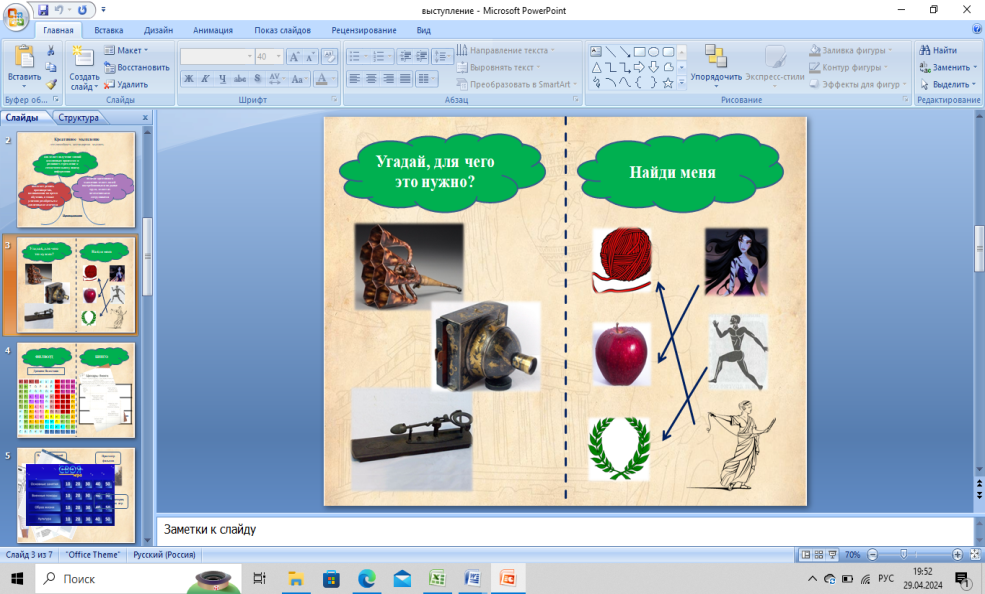 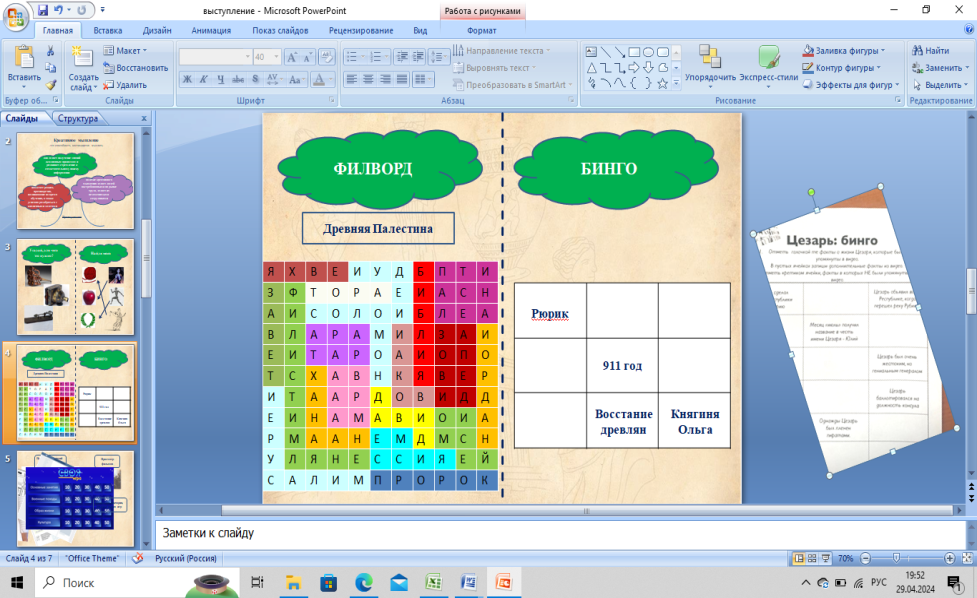 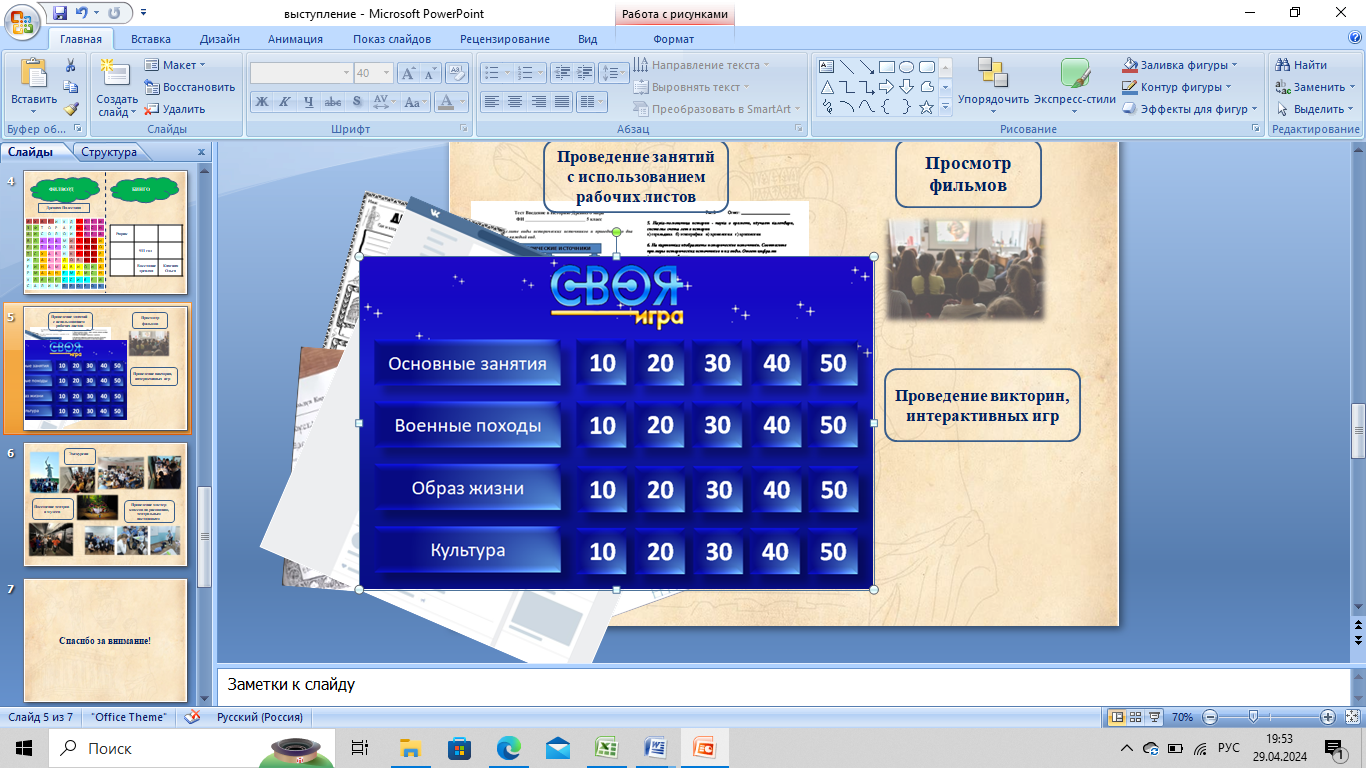 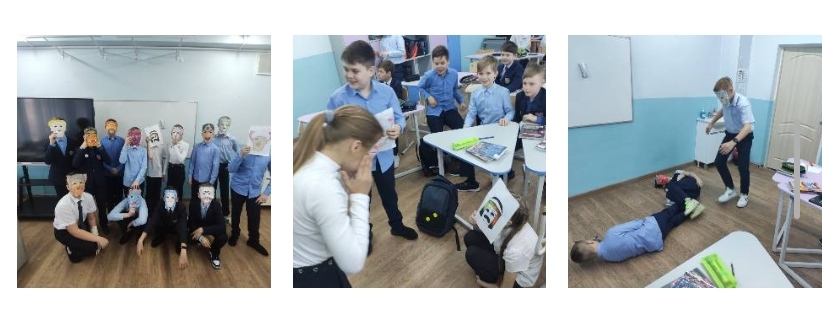 